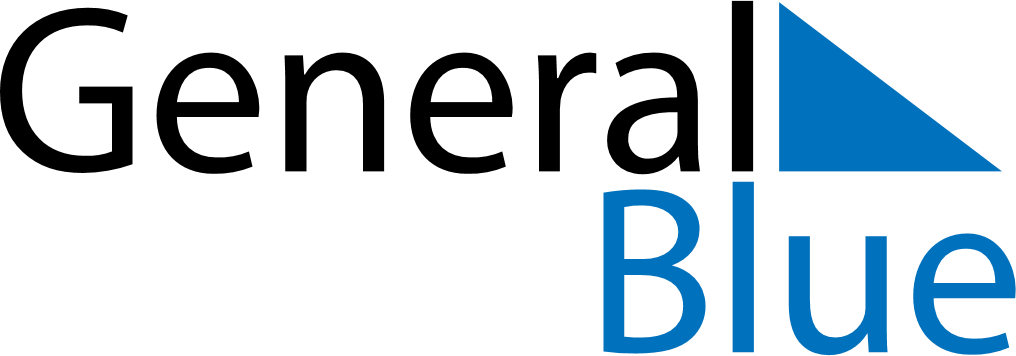 November 2027November 2027November 2027GuamGuamMondayTuesdayWednesdayThursdayFridaySaturdaySunday1234567All Souls’ Day891011121314Veterans Day1516171819202122232425262728Thanksgiving DayDay after Thanksgiving Day2930